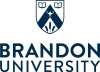 Contact:Brandon University 270-18th Street Brandon, Manitoba Canada R7A 6A9 E-mail: hr@brandonu.caFor more information visit: www.brandonu.caBrandon University is a leader in providing high quality education in arts, sciences, education, music, and health studies. Based in southwestern Manitoba, Brandon University also offers pre-professional and Masters programs, as well as innovative and award-winning outreach programs in a personalized learning environment.Brandon University is committed to equity, welcomes diversity, and hires on the basis of merit. All qualified individuals who may contribute to the diversification of the University, especially women, persons with disabilities, Indigenous persons, racialized persons, and persons of all sexual orientations and genders are encouraged to apply. Canadian citizens and permanent residents are given priority. Evidence of citizenship must be provided.We are committed to providing an inclusive and barrier-free work environment. This starts with the hiring process. If you require an accommodation during any phase of the evaluation process, contact HR at hr@brandonu.ca. . All information received related to an accommodation is kept confidential. To ensure this employment opportunity is accessible to all interested individuals, this posting is available in an alternate format upon request.                  04.2024